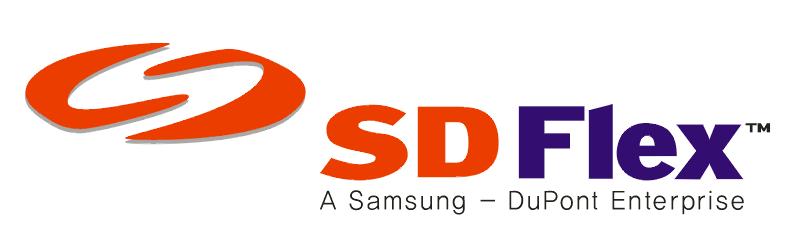 입사지원서 ※ 선택란 체크방법 : 해당란의 □을 ■로 바꾸어 주시기 바랍니다.※ 모든 경력에 대하여 빠짐없이 기재하여 주시기 바랍니다.사  진성   명【한글】                  【한자】【영문】【한글】                  【한자】【영문】【한글】                  【한자】【영문】【한글】                  【한자】【영문】【한글】                  【한자】【영문】【한글】                  【한자】【영문】【한글】                  【한자】【영문】【한글】                  【한자】【영문】【한글】                  【한자】【영문】【한글】                  【한자】【영문】【한글】                  【한자】【영문】【한글】                  【한자】【영문】【한글】                  【한자】【영문】【한글】                  【한자】【영문】【한글】                  【한자】【영문】사  진주민번호-XXXXXXX사  진연   령만      세만      세만      세만      세만      세만      세만      세국적국적사  진수험번호사  진지  원분  야111사  진지  원분  야222기본사항현 주 소현 주 소□□□□□  □□□□□  □□□□□  □□□□□  □□□□□  □□□□□  □□□□□  □□□□□  □□□□□  □□□□□  □□□□□  □□□□□  □□□□□  □□□□□  □□□□□  □□□□□  □□□□□  □□□□□  □□□□□  □□□□□  □□□□□  □□□□□  □□□□□  □□□□□  □□□□□  □□□□□  기본사항연 락 처연 락 처자    택자    택자    택휴 대 폰휴 대 폰휴 대 폰E-MAILE-MAILE-MAILE-MAILE-MAIL기본사항연 락 처연 락 처긴급연락처(1)긴급연락처(1)긴급연락처(1)긴급연락처(1)긴급연락처(1)긴급연락처(2)긴급연락처(2)긴급연락처(2)긴급연락처(2)긴급연락처(2)긴급연락처(2)기본사항병    역병    역병역구분병역구분필,  미필,  면제필,  미필,  면제필,  미필,  면제필,  미필,  면제필,  미필,  면제필,  미필,  면제군  별군  별군  별병  과병  과계  급계  급기본사항병    역병    역복무기간복무기간YY.MM.DD ~ YY.MM.DDYY.MM.DD ~ YY.MM.DDYY.MM.DD ~ YY.MM.DDYY.MM.DD ~ YY.MM.DDYY.MM.DD ~ YY.MM.DDYY.MM.DD ~ YY.MM.DDYY.MM.DD ~ YY.MM.DDYY.MM.DD ~ YY.MM.DDYY.MM.DD ~ YY.MM.DDYY.MM.DD ~ YY.MM.DDYY.MM.DD ~ YY.MM.DDYY.MM.DD ~ YY.MM.DDYY.MM.DD ~ YY.MM.DDYY.MM.DD ~ YY.MM.DDYY.MM.DD ~ YY.MM.DDYY.MM.DD ~ YY.MM.DDYY.MM.DD ~ YY.MM.DDYY.MM.DD ~ YY.MM.DDYY.MM.DD ~ YY.MM.DDYY.MM.DD ~ YY.MM.DDYY.MM.DD ~ YY.MM.DDYY.MM.DD ~ YY.MM.DDYY.MM.DD ~ YY.MM.DDYY.MM.DD ~ YY.MM.DD기본사항보훈대상Y □     N □Y □     N □Y □     N □Y □     N □Y □     N □Y □     N □Y □     N □장애여부장애여부Y □     N □Y □     N □Y □     N □Y □     N □Y □     N □장애등급장애등급장애등급장애등급기본사항취    미특기특기사회봉사경험사회봉사경험사회봉사경험사회봉사경험Y □     N □Y □     N □Y □     N □Y □     N □Y □     N □Y □     N □Y □     N □Y □     N □Y □     N □학력사항학    력학 교 명학 교 명학 교 명학 교 명학 교 명전공전공전공학점학점지역(시/도)지역(시/도)지역(시/도)입학년월입학년월입학년월졸업년월졸업년월졸업년월졸업년월주간/야간주간/야간주간/야간졸업구분졸업구분졸업구분졸업구분학력사항고등학교주 □야 □주 □야 □주 □야 □졸업재학휴학중퇴수료학력사항전 문 대주 □야 □주 □야 □주 □야 □졸업재학휴학중퇴수료학력사항대 학 교주 □야 □주 □야 □주 □야 □졸업재학휴학중퇴수료학력사항대 학 원주 □야 □주 □야 □주 □야 □졸업재학휴학중퇴수료학력사항박    사졸업재학휴학중퇴수료자격사항자  격  명자  격  명자  격  명등 급등 급등 급취득일취득일취득일취득일취득일취득일어학사항어학사항외국어명외국어명외국어명TEST 명TEST 명TEST 명TEST 명TEST 명성   적성   적성   적성   적취득일취득일자격사항어학사항어학사항점/   만점점/   만점점/   만점점/   만점.  ..  .자격사항어학사항어학사항점/   만점점/   만점점/   만점점/   만점.  ..  .자격사항어학사항어학사항점/   만점 점/   만점 점/   만점 점/   만점 .  ..  .자격사항어학사항어학사항점/   만점점/   만점점/   만점점/   만점.  ..  .경력사항근 무 기 간근 무 기 간근 무 처근 무 처지역(시/도)직위직무(담당업무)직무(담당업무)제품/비고경력사항년    월  ~   년    월년    월  ~   년    월경력사항년    월  ~   년    월년    월  ~   년    월경력사항년    월  ~   년    월년    월  ~   년    월경력사항년    월  ~   년    월년    월  ~   년    월경력사항총 경력기간년     개월년     개월최종연봉\           /年\           /年희망급여\           /年\           /年추 천 인성  명관  계근 무 회 사부  서직  위추 천 인입사지원서의 모든 기재사항은 사실과 다름없음을 확인합니다.작성일자 : 20    년      월      일              작성자 :                     서명자   기   소   개1.성장과정 (현재의 자신에게 가장 영향을 끼친 사건,인물,작품 등을 포함하여 기술)2.성격의 장,단점 및 특기3.SDFlex 지원 동기 및 회사에서 이루고 싶은 꿈상기 모든 기재사항은 사실과 다름 없음을 확인합니다.작성일자 : 20   년    월     일      작성자 :                  서명경   력   소   개경   력   소   개경   력   소   개경   력   소   개회사명근무기간업무 내용업무 내용.  .~.  .주요 업무.  .~.  .상세 기술(보유 기술분야 및 수행내역 상세 기술).  .~.  .퇴직 사유주요 업무상세 기술퇴직 사유주요 업무상세 기술퇴직 사유주요 업무상세 기술퇴직 사유상기 모든 기재사항은 사실과 다름 없음을 확인합니다.작성일자 : 20   년    월     일      작성자 :                  서명